1-  Écris le bon déterminant devant chaque mot.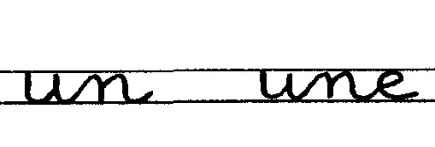 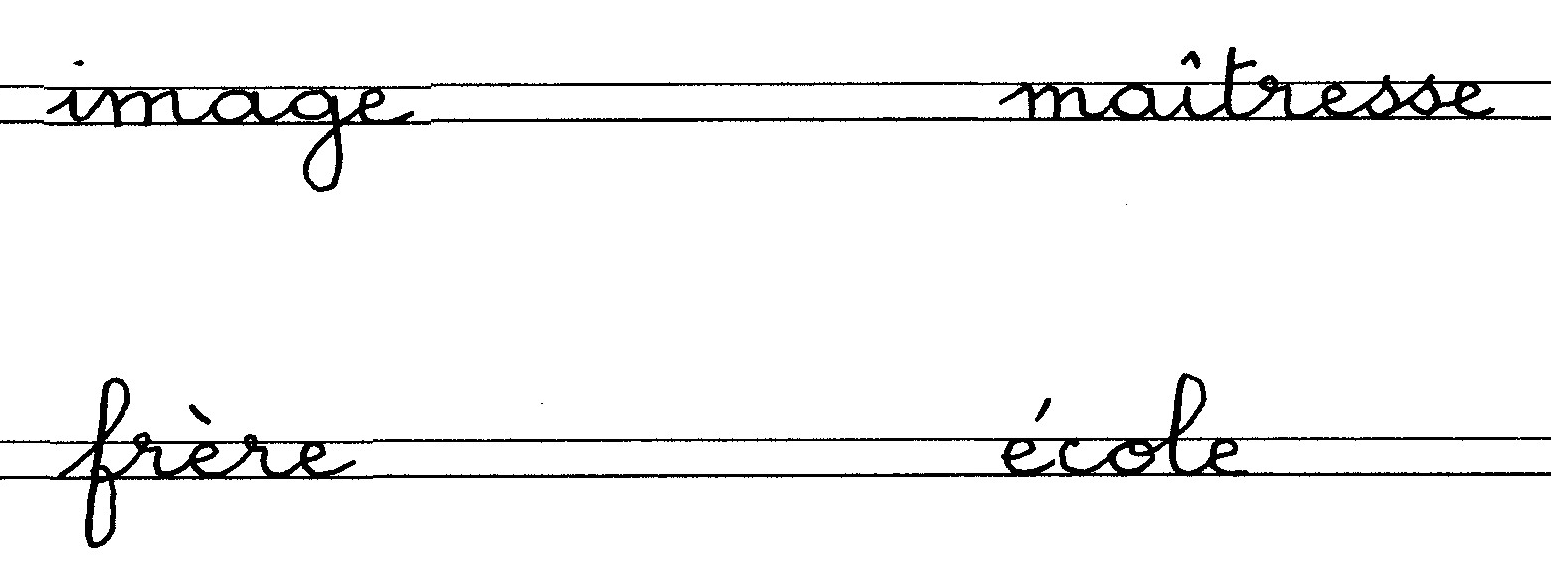 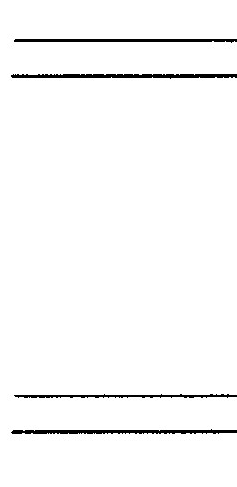 2- Même consigne.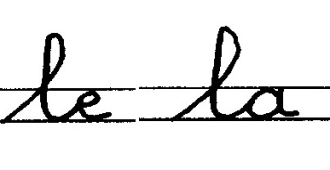 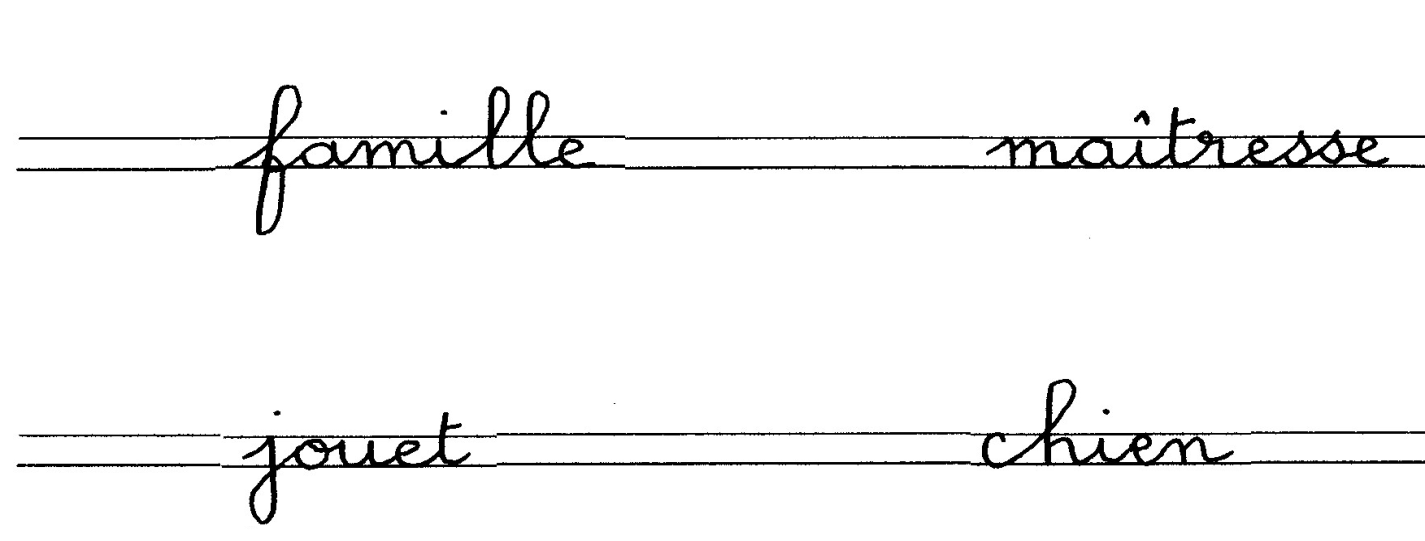 3- Entoure ou barre les  mots sous les modèles.faisarrêtmienfaitarrêtemiensfiaisarrêtminefaisarrêtsmainfaiteapprêtmienfiasarrêtmienfaisarêtemène